      ҠАРАР		                       № 70                                    РЕШЕНИЕ      30 декабрь 2020 й.                                                                 30декабря 2020 г.О признании утратившем силу решение Совета сельского поселения Чуюнчинский сельсовет муниципального района Давлекановский район Республики Башкортостан  от «15» февраля 2013 года №9    «Об утверждении  Порядка  создания  и  использования,  в  том  числе   на платной  основе,  парковок  (парковочных   мест),   расположенных  на автомобильных    дорогах    общего   пользования   местного значения сельского поселения Чуюнчинский сельсовет муниципального района Давлекановский район Республики Башкортостан»В соответствии Федеральным законом от 06.10.2003 № 131-ФЗ «Об общих принципах организации местного самоуправления в Российской Федерации»,  законом Республики Башкортостан от 18.03.2005 № 162-з «О местном самоуправлении в Республике Башкортостан», Совет сельского  поселения Чуюнчинский сельсовет решил:	1. Признать утратившим силу решение Совета сельского поселения Чуюнчинский сельсовет  муниципального района Давлекановский  район  Республики  Башкортостан от 15 февраля 2013г. № 9 « Об утверждении  Порядка  создания  и  использования,  в  том  числе на платной  основе,  парковок  (парковочных   мест),   расположенных   на автомобильных    дорогах    общего   пользования   местного значения сельского поселения Чуюнчинский сельсовет муниципального района Давлекановский район Республики Башкортостан».2. Настоящее решение подлежит обнародованию в установленном порядке, размещению в информационно-телекоммуникационной сети «Интернет» на официальном сайте Совета муниципального района Давлекановский район Республики Башкортостан (раздел «Поселения муниципального района»).         3. Контроль за исполнением настоящего решения оставляю за собой.	Глава сельского поселения                                                    С.Н.Никифоров				 Башҡортостан Республикаhы Дәүләкән районы муниципаль районының Суйынсы ауыл Советы ауыл биләмәhе Советы453423, Дәүләкән районы, Суйынсы ауылы, Yҙәк урам,  19/2, Тел./факс. (34768) 3-45-41, 3-45-35 Email: Chunchi_davl@ufamts.ru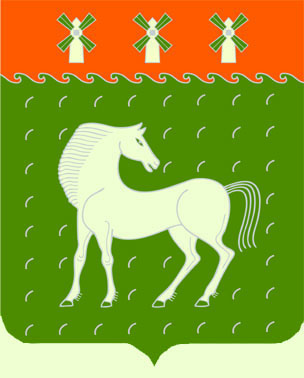 Советсельского поселенияЧуюнчинский сельсоветмуниципального районаДавлекановский районРеспублики Башкортостан453423, Давлекановский район, с. Чуюнчи, ул. Центральная, 19/2, Тел./факс. (34768) 3-45-41, 3-45-35 Email: Chunchi_davl@ufamts.ru